ΔΗΜΟΚΡΙΤΕΙΟ ΠΑΝΕΠΙΣΤΗΜΙΟ ΘΡΑΚΗΣ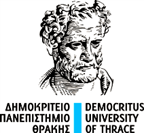 ΠΡΟΓΡΑΜΜΑ ΜΕΤΑΠΤΥΧΙΑΚΩΝ ΣΠΟΥΔΩΝ ΤΟΥ ΤΜΗΜΑΤΟΣ ΙΑΤΡΙΚΗΣ ΜΕ ΤΙΤΛΟ«ΙΑΤΡΙΚΗ ΤΟΥ ΥΠΝΟΥ»ΑΙΤΗΣΗ ΕΙΣΑΓΩΓΗΣ (έναρξη ΑΚΑΔ. ΕΤΟΣ 2020-2021)ΠΡΟΣΩΠΙΚΕΣ ΠΛΗΡΟΦΟΡΙΕΣΕπώνυμο:___________________________________     Όνομα:_____________________________________Πατρώνυμο:_________________________________Διεύθυνση μόνιμης κατοικίας:_____________________________________________________________Τ. Κ.:_______________________________________ΤηλέφωναOικίας:______________________________________Εργασίας:___________________________________Κινητό:_____________________________________Ηλεκτρονικό ταχυδρομείο:_____________________Ημερομηνία γέννησης:  ___ ___ / ___ ___ / ___ ___ Τόπος γέννησης: _____________________________Αριθ. Αστ. Ταυτότητας: ________________________ΑΦΜ: ______________________________________Δ.Ο.Υ.: _____________________________________Οικογενειακή κατάσταση: ______________________Ιδιότητα – Επάγγελμα:_________________________Σας επισυνάπτω τα δικαιολογητικά που απαιτούνται για τη συμμετοχή μου στο Πρόγραμμα Μεταπτυχιακών Σπουδών:«Ιατρική του Ύπνου»Υπογραφή:______________________Ημερομηνία:_____________________Επισυναπτόμενα Δικαιολογητικά:1. ____________________________ 2. ____________________________ 3. ____________________________4. ____________________________ 5. ____________________________ 6. ____________________________ 7. ____________________________ 8. ____________________________ Όλα τα δικαιολογητικά θα πρέπει να κατατεθούν στη Γραμματεία του Τμήματος Ιατρικής ΔΠΘ (Δραγάνα, Αλεξανδρούπολη, 68100) επικυρωμένα ως την ημερομηνία λήξης υποβολής των αιτήσεων.1.Με την παρούσα δηλώνω υπεύθυνα ότι έχω ενημερωθεί για τον Κανονισμό Λειτουργίας και συμφωνώ. 2. Η καταβολή των διδάκτρων θα γίνεται το αργότερο μέχρι την ημέρα έναρξης του κάθε εξαμήνου σύμφωνα με τις διαδικασίες που θα ανακοινωθούν.